种公猪饲料怎么配？种公猪饲料配方及喂量种公猪的营养需要和饲喂管理是一个猪场的核心，直接关系到猪场的生产成绩和经济效益，适宜的营养供给和科学的饲喂管理是当前种公猪生产所必需的过程。以下是公猪的饲料自配方，希望可以帮助更多的种公猪养殖户，供参考：种公猪饲料自配料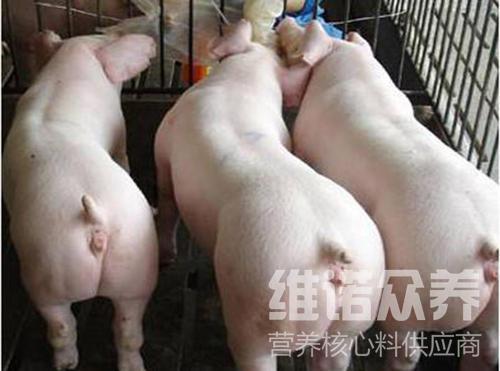 一、种公猪饲料自配方：玉米64%、麸皮16.7%、豆粕19%、维诺种公猪多维0.1%，维诺霉清多矿0.1%，维诺复合益生菌0.1%。 二、种公猪非配种期饲料自配方:玉米26%、大麦41.2%、稻谷10%、豆粕5%、青糠15%、骨粉2%、食盐0.5%。维诺种公猪多维0.1%，维诺霉清多矿0.1%，维诺复合益生菌0.1%。三、种公猪配种期饲料自配方:玉米32%、大麦26%、豆粕18%、麸皮17%、鱼粉5%、石粉1.2%、食盐0.5%、维诺种公猪多维0.1%，维诺霉清多矿0.1%，维诺复合益生菌0.1%。四、玉米55.7%,大麦10%,髙粱3%,豆饼16%,麸皮4%,叶粉3.5%，鱼粉4% ,骨粉3%，食盐0.5%、维诺种公猪多维0.1%，维诺霉清多矿0.1%，维诺复合益生菌0.1%。五、玉米65%,豆饼25.6%,小麦4.2%，鱼粉1.1%，大豆2.3%,贝壳粉1%,食盐0.5%。维诺种公猪多维0.1%，维诺霉清多矿0.1%，维诺复合益生菌0.1%。六、玉米32.2%,大麦34%,高粱5%，稻谷15%,统糠10%,骨粉1%,肉粉2%,食盐0.5%。维诺种公猪多维0.1%，维诺霉清多矿0.1%，维诺复合益生菌0.1%。七、黄玉米33.5%,髙粱30%,麸皮12%,米糠8%,豆粕 2%,苜蓿粉6%,鱼粉3%,糖蜜3.5%，磷酸钙0.8%,碳酸钙0.5%,食盐0.4%,维诺种公猪多维0.1%，维诺霉清多矿0.1%，维诺复合益生菌0.1%。根据公猪的需求来制定日粮配方，从而提高养猪的经济效益。添加霉清多矿补充多种矿物质、微量元素，复合益生菌改善肠道菌群，促进肠道营养吸收率，提高饲料利用率，增强经济效益。